                                                                                                                                                     JINS 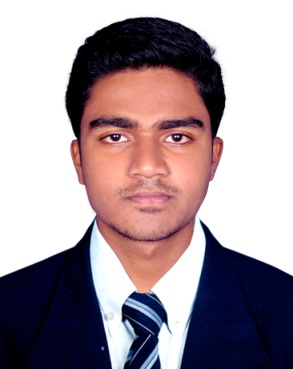 Mechanical / Maintenance / Safety Engineer                                                                                                                                                                                                                                                                Mobile   : C/o 0501685421Email      : jins.379107@2freemail.com CAREER OBJECTIVES			                                			             A hardworking, pro-active Engineer with an upbeat and positive attitude, who is looking for an opportunity to make a big difference in a business that, is moving forward. Aspiring to work a Senior / Managerial level that will serve as a way of utilizing more than 3 years of my professional experience and Technical knowledge attained which will formulate Strategic planning and opportunities that can yield out successful business growth within your organization thereby enhancing bright and long-term career development prospects.SKILLSLanguages known: - English, Hindi, Malayalam, Tamil, Kannada, Sanskrit.Good communication skills.Ability to build up a team in a short time span and manage them to the desired goal.Ability to be very flexible and friendly.Good presentation skills. ACADEMIC PROFILE									ADDITIONAL QUALIFICATIONS				                      	   NEBOSH IGC - INTERNATIONAL GENERAL CERTIFICATION in OCCUPATIONAL HEALTH AND SAFETY from International HSE Council, Jebel Ali, Dubai.NDT LEVEL II – The American Society of Non-Destructive Testing (ASNT) Certified NDT Level II Technician in UT, RT, MT, PT and VT. From ACCROPOINT Training Institute, Mangalore, Karnataka.P.G DIPLOMA in PROCESS PIPING DESIGN AND ENGINEERING PER ASME    B 31.3 from Institute of Piping Engineering and Building Services, Hyderabad. (IPEBS).QA/QC (Welding & Piping) and PIPING ENGINEERING from ACCROPOINT Training Institute in association with Tesla Industrial Pvt. Ltd, Mangalore, Karnataka.M.B.A in OPERATIONS MANAGEMENT from ICFAI University, Tripura. India (2017-19). (Pursuing).WORK EXPERIENCE                                                                                             	Working as a Mechanical Engineer (Technical Department), DP World, Terminal 2 & 3, Jebel Ali Port, Dubai, UAE from December 2014 to present. Mechanical Engineer, DP World (Jebel Ali Port) Technical ResponsibilitiesDesigned and implemented special strategies related to maintenance procedures.Performed routine maintenance inspections of equipment to identify and respond to problems in a timely manner, thus preventing breakdowns.Provided solutions and fixed equipment malfunctioning, used root-cause-failure techniques, corrective actions, modifications and performed replacements and/or new installation.Utilized different reliability and testing strategies in plants to maintain and improve operation’s profitability.Directed storage of equipment and assured safety measures were followedProactively reporting and attending breakdowns quickly to minimise downtime and operational delay.Maintaining the mechanical and electrical systems in Quay cranes, Gantry cranes, Overhead cranes and other related Lifting equipment in an efficient manner.PROFESSIONAL TRAININGS      						           	Working at heights Safety training (DP WORLD, Dubai, UAE).Working on ladders Safety training (DP WORLD, Dubai, UAE).Basic Fire safety training (DP WORLD, Dubai, UAE).Basic First Aid Training (DP World-TTC).Confined space entry training (International HSE council - Dubai).Quay Crane Operational Competency Training. (DPW-OTC).Industrial Mechanic hands on training (National Skill Development Corporation -NSDC).Hydraulic System Trouble Shooting (RAM -Singapore).Service and Maintenance of TGPC Quay Cranes and ARMG (IMCC-Abu Dhabi).Attended training on Bearing Fundamentals (TIMKEN / SKF Bearings).KEY HSE SKILLSPart of conducting and delivering Tool Box talks at DP WORLD.Working with and necessary checking of ‘working at height’ safety equipment such as Strain Restraint Lanyards(SRL), safety harness, restraint lanyards etc.Lockout - Tagout (LOTO) procedures.Part of Conducting Monthly Fire and First Aid drills. Excellent foresight on dangers present in a working environment. (Risk assessment)Ensuring the standards of Emergency services like Fire Extinguishers and First Aid Box.Highly knowledgeable on safety from Mechanical & Electrical hazards in a work place.Monitor the working conditions and ensures safe working practices in the work place.ACADEMIC AND SOFTWARE SKILLSAutoCADSolid WorksANSYSCAESAR IIOperating system: Windows xp, vista, 7, 8,10 & Linux.Ample knowledge of Microsoft office software like Publisher,            Word, Excel, Power point and Open office.PERSONAL ACHIEVEMENTS						           	Medic First Aid (USA) Trained and Certified First Aider (BLS/CPR).Successfully completed Become a Fire Safety Expert online course from UdemySuccessfully completed ISO 9001 QMS Auditor/Lead Auditor online course from UdemySuccessfully completed AutoCAD Mechanical Essential Training from Lynda.comSuccessfully completed Six Sigma Foundations from Lynda.com Was the captain of school SCOUTS & GUIDES team.Was the part of College football team.Participated in technical Paper Presentation competitions held in various colleges.Successfully completed AutoCAD Training program conducted by the mechanical Engineering department of the college. PERSONAL DETAILS					                                	 Date of birth             : 18-01-1993Sex                            : MaleMarital status            : SingleNationality                : IndianReligion & caste       : Christian R CHobbies & Interests  : Playing Football, Reading Books, Body Building, Cycling. UAE DRIVING LICENSE						                    	         Holding a valid UAE Driving License.Place of Issue- DubaiIssued Date- 21/03/2016   Expiry Date- 21/03/2026DECLARATTION					                                          	                                     I hereby declare that the above-mentioned information is correct up to my knowledge and I bear the responsibility for the correctness of the above-mentioned. Yours faithfully,JINS Place: Abu Shagara, Sharjah                                                                            Date:  25/03/2018                                                                                                            (Signature)             COURSEINSTITUTION BOARD/UNIVERSITYYEAR OF      COMPLETION             MARKS (%)B.EMechanical   EngineeringKaravali Institute of Technology,MangaloreVisvesvaraya   Technological      University (VTU).                                  2010-2014                     63%                              12th SKMJ HSSKalpetta                                  Kerala State board                                2010                             82%                              10thSarvodaya High School, Eachome                                          Kerala State board                                 2008                              89%